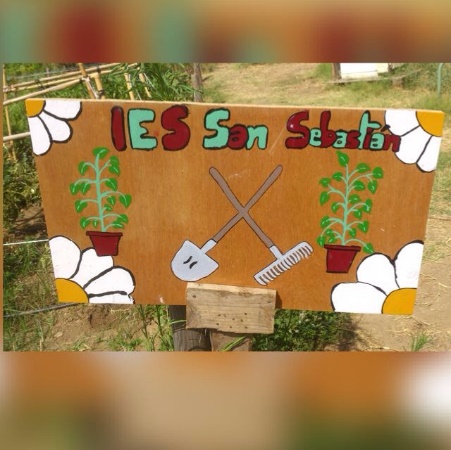 Huelva, 29 de Abril de 2020Ecología en acciónIES San SebastiánEn Huelva, después de mantener conversaciones por WhatApps  y  videollamadas  con los distintos integrantes del   Proyecto de Formación en Centro de  “Ecología en acción”:  Generoso Rozas, Rocío Lepe, Cesáreo Rodríguez, Miguel Ángel Criado,   M. Alfonso Romero,   Rodrigo Gómez,   Laura Dávila,  José Mª Orrego Vega, Joaquín Donoso Ramón,   Javier Montes Martínez,  Francisco Ponce Pérez, Enriqueta Ortiz,   Mª Dolores Mojarro,  Elena Carrillo, Dulce Guijas, Ana Mª Gutiérrez, Carlos J. Ortíz, Laura Montes, Isabel Perez, Antonio Delgado,  Domingo Mora y Pilar Carmona.Para tratar el siguiente Orden del día:Finalización de las actuaciones.  No crear una subpágina individual de las actuaciones individuales para la fase final del proyecto.Ruegos y preguntasCon respecto al primer punto,  se indica que debido al estado de alarma se han tenido que modificar una serie de actuaciones y dar por finalizadas las que conllevaban salidas. En la tabla siguiente se indica las actuaciones realizadas:Se continúa con el segundo punto,  en el que  se indica que aunque en la sesión anterior se dijo que se iba a crear una subpágina cada integrante del Proyecto de Formación en Centro, se descarta debido a los problemas que está dando Colabora. Solamente se subirá la taba de las actuaciones realizadas que se ha puesto en el apartado 1 de la presente Reunión.  Siguiendo con el punto tres,  todos los profesores se quejan de la mal funcionamiento de la plataforma Colabora. Algunos profesores no han podido subir documentos, y los han subido compañeros de su mismo Departamento o la coordinadora.  También se plantea que los profesores que nunca han entrado en Colabora si van a certificar, y se indica, que ese no sería un problema, según le ha contado la asesora del CEP a la coordinadora.  Se pregunta también si se continuará el próximo curso, y la coordinadora indica que este es ya el último año.Y sin más asuntos que tratar en esta reunión, se da por finalizada y se comenta que el acta se subirá a la Plataforma Colabora.Tarea o actuación TemporalizaciónIndicadores de seguimiento y valoraciónActuación nº 1Innovación y mejora (OCT.-  NOV. 19)- Estudio de las salidas de campo y   Propuestas al Consejo Escolar: - Litoral: (Mazagón y el Portil)- Marismas (Odiel y Doñana, e Isla Cristina)-Parque Moret en Bicicleta.REALIZADOSe tenía aprobado por el Consejo Escolar las distintas salidas con las diferentes actuaciones que se iban a realiza en cada una de ellas.Por el confinamiento no se ha podido ir ni a Doñana ni a las Marismas de Isla Cristina. No obstante se han hecho las fichas que se habían preparado para la actividad.Actuación nº 1Innovación y mejora (OCT.-  NOV. 19)- Establecer condiciones para asistir a las distintas salidas. REALIZADOLos alumnos tenían que prepara las salidas con diferentes actividades.Actuación nº 2Sesiones de formación (NOV. 19)-  Explicar el  funcionamiento de la plataforma Colabora a los nuevos profesores que se incorporan al Grupo.REALIZADOA principio de curso, se quedaba con los nuevos profesores,  que nunca habían utilizado la Plataforma Colabora y se les explicaba su funcionamiento. Actuación nº 2Sesiones de formación (NOV. 19)- Practicar el uso de la Plataforma ColaboraHAY PROFESORES QUE AÚN NO DOMINAN LA PLATAFORMA Con el confinamiento, que no se ha podido trabajar con estos profesores , no han podido conseguir el dominio de la Plataforma, a pesar de que han estado entrando. Actuación nº 3Sesiones de autoformación y formación(NOV. 19)- Búsqueda de  bibliografía sobre los componentes de un ecosistema y los niveles tróficos.REALIZADOActuación nº 3Sesiones de autoformación y formación(NOV. 19)- Búsqueda de bibliografía de la biodiversidad de los ecosistemas.REALIZADOActuación nº 3Sesiones de autoformación y formación(NOV. 19)- Búsqueda de  bibliografía sobre el cultivo ecológico y su importancia ambientalREALIZADOActuación nº 3Sesiones de autoformación y formación(NOV. 19)- Búsqueda de vídeos  de sensibilización de cambio climático REALIZADOActuación nº 3Sesiones de autoformación y formación(NOV. 19)Búsqueda de libros para alumnos de BiodiversidadREALIZADOActuación nº 3Sesiones de autoformación y formación(NOV. 19)- Compartir la informaciónREALIZADOActuación nº 4 Sesiones de autoformación e innovación (NOV. 19 – MARZO 20)- Realización de videos tutoriales del litoral.REALIZADOSe encuentran subido en la Colabora. Actuación nº 4 Sesiones de autoformación e innovación (NOV. 19 – MARZO 20)- Realización de vídeos tutoriales de Marismas del OdienREALIZADO. TAMBIÉN PRESENTACIÓN EN POWERPOINTSe encuentran subido en la Colabora. Actuación nº 4 Sesiones de autoformación e innovación (NOV. 19 – MARZO 20)- Realización de vídeos tutoriales de la avifaunaREALIZADO. JORNADAS CON LA SEO EN EL CENTRO Y EN EL PARQUE MORET.TAMBIÉN SE HA REALIZADO UNA PRESENTACIÓNSe encuentran subido en la Colabora. Actuación nº 4 Sesiones de autoformación e innovación (NOV. 19 – MARZO 20)- Realización de vídeos tutoriales del ecoHuerto.REALIZADOSSe encuentran subido en la Colabora. Actuación nº 4 Sesiones de autoformación e innovación (NOV. 19 – MARZO 20)- Subir los vídeos al blogREALIZADOActuación nº 5Sesiones de formación(NOV. – DIC. 19)- Realización de actividades de sensibilización del cambio climático para las tutorías.REALIZADO. Se han hecho fichas de actividades en español y en inglés. Se encuentran subido en la Colabora. Y también en eTwinnig, ya que estamos llevando a cabo un proyecto común con Polonia, Francia, Portugal, Alemania, Rumania y Grecia, denominado “ Buy less, choose  well,  make ist last, stay ecowise”. The project refers to The 2030 Agenda for Sustainable Development and its 13th Goal: Take urgent action to combat climate change and its impacts. The project assumes the cooperation among particular European schools in the field of climate change as well as an unlimited use of resources.Actuación nº 6Mejora(NOV. – DIC.  19)- Informar a  los padres de la experiencia del Proyecto Ecología en Acción.REALIZADOSe han mandado cartas informativas para las actividades que se han estado realizando.Actuación nº 6Mejora(NOV. – DIC.  19)- Realizar las cartas informativas y  autorizaciones para que los alumnos realicen las distintas salidas. REALIZADOActuación nº 6Mejora(NOV. – DIC.  19)- Realizar las autorizaciones para que las imágenes se puedan subir a  blog y a la Web del CentroREALIZADO. LAS CARTAS ESTÁN EN EL ORDENADOR DEL INSTITUTO.Actuación nº 7Mejora e Innovación(NOV. - DIC. 19)- Búsqueda de tipos de encuestas.REALIZADOActuación nº 7Mejora e Innovación(NOV. - DIC. 19)-Elaborar  encuestas de percepción del cambio climático antes de iniciar la experiencia.REALIZADO. Se han hecho en SocrativeActuación nº 7Mejora e Innovación(NOV. - DIC. 19)- Elaborar  encuestas de percepción de huertos ecológicos antes de iniciar la experiencia.REALIZADOSe han hecho en SocrativeActuación nº 7Mejora e Innovación(NOV. - DIC. 19)- Elaborar encuestas de la Naturaleza.REALIZADOSe han hecho en SocrativeActuación nº 7Mejora e Innovación(NOV. - DIC. 19)- Elaborar encuestas de BiodiversidadREALIZADOSe han hecho en SocrativeActuación nº 7Mejora e Innovación(NOV. - DIC. 19)- Elaborar encuestas de la avifauna.REALIZADOSe han hecho en SocrativeActuación nº 7Mejora e Innovación(NOV. - DIC. 19)- Pasar la encuesta on-line a los alumnos y profesoresREALIZADOActuación nº 7Mejora e Innovación(NOV. - DIC. 19)- Estudiar los resultados de la encuestaREALIZADOActuación nº8Mejora e innovación(ENERO – FEB. 20)- Planificar un  concurso de dibujos de Aves y temas ambientales.REALIZADOActuación nº8Mejora e innovación(ENERO – FEB. 20)- Realizar el concursoREALIZADOActuación nº8Mejora e innovación(ENERO – FEB. 20)- Elegir ganadoresMUCHOS  DIBUJOS ESTÁN EN EL INSTITUTO Y NO SE HA ELEGIDO GANADORESLos dibujos de la avifauna se han subido al Blog del Departamento.https://iessansebastianciencias.blogspot.com/2020/05/dibujando-nuestras-aves.htmlActuación nº9Innovación(DIC19 - ABRIL 20)SE HAN REALIZADO LAS ACTIVIDADES QUE DEBÍAN HACER LOS ALUMNOS, PERO LOS ALUMNOS NO LO HAN PODIDO REALIZAR DE MOMENTO. - Elaborar ofertas de empleo de Agricultura ecológicaREALIZADOLos carteles están en ColaboraActuación nº9Innovación(DIC19 - ABRIL 20)SE HAN REALIZADO LAS ACTIVIDADES QUE DEBÍAN HACER LOS ALUMNOS, PERO LOS ALUMNOS NO LO HAN PODIDO REALIZAR DE MOMENTO. - Preparar material para hacer un Podcast del Cambio climático.EL MATERIAL ESTÁ PREPARADO, PERO NO SE PUEDE GRABAR CON LOS ALUMNOS.Actuación nº9Innovación(DIC19 - ABRIL 20)SE HAN REALIZADO LAS ACTIVIDADES QUE DEBÍAN HACER LOS ALUMNOS, PERO LOS ALUMNOS NO LO HAN PODIDO REALIZAR DE MOMENTO. - Elaborar  directorio de empresas de actividades en la naturaleza.REALIZADOActuación nº9Innovación(DIC19 - ABRIL 20)SE HAN REALIZADO LAS ACTIVIDADES QUE DEBÍAN HACER LOS ALUMNOS, PERO LOS ALUMNOS NO LO HAN PODIDO REALIZAR DE MOMENTO. - Elaborar plan de marketing digital.REALIZADOActuación nº9Innovación(DIC19 - ABRIL 20)SE HAN REALIZADO LAS ACTIVIDADES QUE DEBÍAN HACER LOS ALUMNOS, PERO LOS ALUMNOS NO LO HAN PODIDO REALIZAR DE MOMENTO. - Búsqueda  de tipos de actividades empresariales sobre el medio ambiente.REALIZADOActuación nº9Innovación(DIC19 - ABRIL 20)SE HAN REALIZADO LAS ACTIVIDADES QUE DEBÍAN HACER LOS ALUMNOS, PERO LOS ALUMNOS NO LO HAN PODIDO REALIZAR DE MOMENTO. Elaborar vídeos y cartel promocionalesREALIZADOActuación nº9Innovación(DIC19 - ABRIL 20)SE HAN REALIZADO LAS ACTIVIDADES QUE DEBÍAN HACER LOS ALUMNOS, PERO LOS ALUMNOS NO LO HAN PODIDO REALIZAR DE MOMENTO. -Elaborar escaparates promocionales:Cambio Climático REALIZADOHuerto REALIZADOEspacios protegidos REALIZADOActuación nº10Mejora(OCT19 –MAYO 20)- Compra de semillas, plantones y estiércol. REALIZADO.Actuación nº11Innovación y autoformación(NOV 19.-MAYO. 20) - Realizar la analítica  de suelos de diferentes ecosistemas.   REALIZADO EN EL HUERTO. LAS OTRAS SALIDAS PARA COGER LAS MUESTRAS NO SE HAN PODIDO REALIZAR.Analizado:TexturaConductividadpHTemperaturaActuación nº11Innovación y autoformación(NOV 19.-MAYO. 20) Interpretar los resultados de la analítica de suelos.NO SE HA PODIDO HACER EL ESTUDIO COMPARATIVO.Actuación nº11Innovación y autoformación(NOV 19.-MAYO. 20) - Realizar la analítica de agua de riego.REALIZADOConductividadpHTemperaturaActuación nº11Innovación y autoformación(NOV 19.-MAYO. 20) Realizar analítica comparativa de agua dulce y salada.NO SE HA PODIDO ANALIZAR  EL AGUA SALADAActuación nº11Innovación y autoformación(NOV 19.-MAYO. 20) - Interpretar los resultados de análisis de agua.NO SE HA PODIDO HACER EL ESTUDIO COMPARATIVO.Actuación nº11Innovación y autoformación(NOV 19.-MAYO. 20) -Búsqueda de guía de microorganismos en el aguaREALIZADOActuación nº11Innovación y autoformación(NOV 19.-MAYO. 20) Estudio comparativo de  microorganismos de agua dulce y salada.NO SE HA PODIDO COGER LAS MUESTRASActuación nº11Innovación y autoformación(NOV 19.-MAYO. 20) - Búsqueda de guías de aves.REALIZADOActuación nº11Innovación y autoformación(NOV 19.-MAYO. 20) - Estudio de las aves de los ecosistemas marismeños.REALIZADOActuación nº11Innovación y autoformación(NOV 19.-MAYO. 20) - Realizar una presentación de la avifauna de Marismas del Odiel.REALIZADOActuación nº11Innovación y autoformación(NOV 19.-MAYO. 20) - Realizar modelos de Fichas ornitológicas.REALIZADOActuación nº11Innovación y autoformación(NOV 19.-MAYO. 20) - Realizar cuestionarios de la avifauna.REALIZADOActuación nº11Innovación y autoformación(NOV 19.-MAYO. 20) -Estudio de paseriformes del ecosistema urbano.REALIZADOActuación nº11Innovación y autoformación(NOV 19.-MAYO. 20) - Organización de charlas de paseriformes.REALIZADOActuación nº11Innovación y autoformación(NOV 19.-MAYO. 20) - Censo de nidos del avión comúnREALIZADOActuación nº11Innovación y autoformación(NOV 19.-MAYO. 20) - Colocación y seguimiento de nido de paseriforme.REALIZADO, LO QUE NO SE HA PODIDO FINALIZAR EL SEGUIMIENTO.Actuación nº11Innovación y autoformación(NOV 19.-MAYO. 20) - Estudio de  la vegetación halófila  de las marismas.REALIZADO EN MARISMAS DEL ODIEL.Actuación nº11Innovación y autoformación(NOV 19.-MAYO. 20) - Búsqueda de guías de la fauna bentónica. REALIZADOActuación nº11Innovación y autoformación(NOV 19.-MAYO. 20) - Realizar  una guía de la macrofauna bentónica del litoral de Huelva.REALIZADO A PARTIR DE LA LOS DATOS DEL CURSO PASADO.Actuación nº11Innovación y autoformación(NOV 19.-MAYO. 20) - Estudio de las algas del litoral.REALIZADO A PARTIR DE LOS DATOS DEL CURSO PASADOActuación nº11Innovación y autoformación(NOV 19.-MAYO. 20) -Realizar una presentación de la flora y algas del litoral. REALIZADOActuación nº11Innovación y autoformación(NOV 19.-MAYO. 20) -Realizar una presentación  de la fauna bentónica del litoral.REALIZADOActuación nº11Innovación y autoformación(NOV 19.-MAYO. 20) - Conocer las actividades que se hace en un CREAREALIZADO. VISITA AL CREA DE MARISMAS DEL ODIEL.Actuación nº11Innovación y autoformación(NOV 19.-MAYO. 20) - Conocer los CREA de Andalucía.REALIZADOActuación nº11Innovación y autoformación(NOV 19.-MAYO. 20) - Conocer los espacios Protegidos de HuelvaREALIZADOActuación nº11Innovación y autoformación(NOV 19.-MAYO. 20) -  Realizar cuestionarios de los espacios Protegidos.REALIZADOActuación nº11Innovación y autoformación(NOV 19.-MAYO. 20) - Estudio de  las estrellas y planeta (Contaminación lumínica)REALIZADO EN MAZAGÓNActuación nº11Innovación y autoformación(NOV 19.-MAYO. 20) - Búsqueda de aplicaciones para el estudio del cielo nocturno. REALIZADO, UTILIZADO EN MAZAGÓNActuación nº12Sesiones de autoformaciónNOV. 19 – MAYO 20)- Poner en funcionamiento la  caseta meteorológica digital.REALIZADOActuación nº12Sesiones de autoformaciónNOV. 19 – MAYO 20)- Mantenimiento de la caseta digital.REALIZADO HASTA EL ESTADO DE ALARMAActuación nº12Sesiones de autoformaciónNOV. 19 – MAYO 20)- Toma de parámetros meteorológicosREALIZADO HASTA EL ESTADO DE ALARMAActuación nº12Sesiones de autoformaciónNOV. 19 – MAYO 20)- Estudio de los parámetros meteorológicosREALIZADO CON LOS DATOS HASTA EL ESTADO DE ALARMAActuación nº13Innovación y mejora (NOV. 19- MAYO 20)- Estudio de la biodiversidad de animales beneficiosos del  huerto del parque MoretREALIZACIÓN DE FICHAS DE LA FAUNA BENEFICIOSATambién se ha realizado una presentación de las plagas de los cultivos de tomate, pimiento, calabacines, berenjenas y judías verdes.Actuación nº13Innovación y mejora (NOV. 19- MAYO 20)- Estudio fenológico de las aves del parque Moret.SE COMENZÓ EN FEBRERO. NO SE HA PODIDO CONTINUAR.Actuación nº13Innovación y mejora (NOV. 19- MAYO 20)- Realizar una presentación de las especies vegetales  más frecuentes del Parque Moret. REALIZADO, CON FOTOS DE OTROS AÑOS.Actuación nº13Innovación y mejora (NOV. 19- MAYO 20)- Realizar un herbario en papel recicladoNO SE PUEDE TERMINAR. FALTABAN MUCHAS FLORES POR RECOLECTAR.Actuación nº13Innovación y mejora (NOV. 19- MAYO 20)- Realizar una presentación de las aves del Parque Moret. REALIZADOActuación nº14Innovación y Mejora(NOV. 19- MAYO 20)- Realizar un taller de reciclaje de papelSE HA REALIZADO SOLO CON UN CURSO.Actuación nº14Innovación y Mejora(NOV. 19- MAYO 20)-  Realizar campañas de reutilizar el papel.REALIZADOActuación nº14Innovación y Mejora(NOV. 19- MAYO 20)- Realizar un taller de encuadernación.NO SE PUEDE TERMINAR.Actuación nº14Innovación y Mejora(NOV. 19- MAYO 20)-  Realizar campañas de No utilizar plásticos.REALIZADOActuación nº14Innovación y Mejora(NOV. 19- MAYO 20)- Realizar una salida de recogida de residuos en Marismas del Odiel.REALIZADOActuación nº14Innovación y Mejora(NOV. 19- MAYO 20)- Realizar un taller de elaboración de reciclaje de aceites.REALIZADO PARA OBTENER JABÓNActuación nº15Mejora(NOV. 19- MAYO 20)- Reciclar vasos de agua de plástico  y prepararlos para sembrar semillas.REALIZADO HASTA EL ESTADO DE ALARMAActuación nº15Mejora(NOV. 19- MAYO 20)- Plantar semillas en los vasos  de plásticos y seguir el crecimientoREALIZADO HASTA EL ESTADO DE ALARMAActuación nº15Mejora(NOV. 19- MAYO 20)- Trasplantar a macetas.REALIZADO HASTA EL ESTADO DE ALARMAActuación nº15Mejora(NOV. 19- MAYO 20)- Plantar  los plantones en el huertoREALIZADO HASTA EL ESTADO DE ALARMAActuación nº16Mejora(NOV. 19-  MAYO 20)- Reutilizar la materia orgánica de desecho del huerto para hacer compostREALIZADO HASTA EL ESTADO DE ALARMAActuación nº16Mejora(NOV. 19-  MAYO 20)- Hacer carteles del uso de la composteraREALIZADO EN EL HUERTOActuación nº17Mejora(NOV. 19-  MAYO 20)- Búsqueda y selección de  productos ecológicos para evitar plagas en el huertoREALIZADOActuación nº17Mejora(NOV. 19-  MAYO 20)- Buscar y comprar en el mercado los productos ecológicosREALIZADO HASTA EL ESTADO DE ALARMAActuación nº17Mejora(NOV. 19-  MAYO 20)- Preparación y utilización de los productos ecológicosREALIZADO HASTA EL ESTADO DE ALARMAActuación nº 18Mejora (NOV. 19 - MAYO 20)- Realizar el “diario del huerto”, subiendo al blog del huerto las diferentes actuacionesREALIZADO HASTA EL ESTADO DE ALARMAActuación nº 18Mejora (NOV. 19 - MAYO 20)-Realizar videos en el huerto con  los alumnos REALIZADO HASTA EL ESTADO DE ALARMAActuación nº 18Mejora (NOV. 19 - MAYO 20)-Subir los videos de los alumnos al blogREALIZADO HASTA EL ESTADO DE ALARMAActuación nº 18Mejora (NOV. 19 - MAYO 20)- Ir al huerto y hacer el seguimiento de los trabajos que se realicen.REALIZADO HASTA EL ESTADO DE ALARMAActuación nº 18Mejora (NOV. 19 - MAYO 20)- Mantenimiento del huertoUNICAMENTE LO PUEDE MANTENER GENEROSO ROZASActuación nº 18Mejora (NOV. 19 - MAYO 20)- Hacer guardias con los alumnos que no van al huertoREALIZADO HASTA EL ESTADO DE ALARMAActuación nº19Mejora(ENE. – MAYO 120- Hacer un estudio para colocar un sistema de riego.REALIZADOActuación nº19Mejora(ENE. – MAYO 120- Colocación del riegoREALIZADOActuación nº20Innovación(ENE. – MAYO 20)Realizar un estudio de la productividad del huerto como sumidero de CO2REALIZADO HASTA EL ESTADO DE ALARMAActuación nº20Innovación(ENE. – MAYO 20)Realizar un estudio de las emisiones de CO2 en el Centro.REALIZADOActuación nº20Innovación(ENE. – MAYO 20)Proponer medidas para disminuir el aporte de CO2 a la atmósfera.REALIZADOActuación nº20Innovación(ENE. – MAYO 20)- Realizar un Podcast del trabajo de cambio climático realizado.REALIZADA UNA PRESENTACIÓN Actuación nº21Mejora e innovación NOV. 19- MAYO 20)- Buscar recetas de productos ecológicos, seleccionarlas y subirlas. REALIZADOActuación nº21Mejora e innovación NOV. 19- MAYO 20)- Buscar recetas seleccionarlas y subirlas en inglés y francésEN PROCESO EN INGLÉS, EN FRANCÉS NO SE HA REALIZADO.Actuación nº21Mejora e innovación NOV. 19- MAYO 20)- Realizar un estudio nutricional.REALIZADOActuación nº21Mejora e innovación NOV. 19- MAYO 20)- Realizar protocolo de analíticas de nutrientes y alimentos.REALIZADOActuación nº21Mejora e innovación NOV. 19- MAYO 20)- Realizar la analítica de nutrientesREALIZADO CON LOS ALUMNOS DE 1º BACHILLERATOActuación nº21Mejora e innovación NOV. 19- MAYO 20)- Realizar análisis de  los alimentos. REALIZADO CON LOS ALUMNOS DE 1º DE BACHILLERATOActuación nº22Innovación y mejora(ENERO -ABRIL 20)- Realizar redaccionesREALIZADOActuación nº22Innovación y mejora(ENERO -ABRIL 20)- Realizar relatosREALIZADOActuación nº22Innovación y mejora(ENERO -ABRIL 20)- Realiza poesías. REALIZADO Actuación nº22Innovación y mejora(ENERO -ABRIL 20)- Realizar fábulas.SE HAN REALIZADO HAIKUSActuación nº22Innovación y mejora(ENERO -ABRIL 20)- Seleccionar los mejores trabajosREALIZADOActuación nº22Innovación y mejora(ENERO -ABRIL 20)- Encuadernación de los trabajos.NO SE PODRÁ REALIZAR HASTA JUNIOActuación nº22Innovación y mejora(ENERO -ABRIL 20)- Lecturas de cuentos de especies amenazadas.REALIZADO.TAMBIÉN SE HAN HECHO TRABAJOS Y LOS ALUMNOS LO ESTAN EXPONIENDO. SE HAN REALIZADO LOS VIDEOSActuación nº23Innovación y mejor(ENERO -ABRIL 20)- Realizar un eco-diccionario en inglés:- Aves REALIZADO- Fauna bentónica REALIZADOActuación nº23Innovación y mejor(ENERO -ABRIL 20)- Realizar un eco-diccionario en francés- Aves- Fauna bentónica.NO SE VA A REALIZAR Actuación nº 24Mejora(ENERO- MAYO 20)- Realizar un estudio de comercialización de productos ecológicosREALIZADOActuación nº 24Mejora(ENERO- MAYO 20)- Realizar  campañas de venta de productos ecológicos.REALIZADOActuación nº 25Mejora (NOV. 19- MAYO 20)- Buscar información de fichas de trabajos de diferentes materias para trabajar con los alumnos en el aula.REALIZADOActuación nº 25Mejora (NOV. 19- MAYO 20)- Contextualizar las fichasREALIZADOActuación nº 26Mejora e innovación(NOV. 19- MAYO 20)- Buscar información sobre la organización y ética en el trabajoREALIZADOActuación nº 26Mejora e innovación(NOV. 19- MAYO 20)- Contextualizar la información en el trabajo del huertoREALIZADOActuación nº 26Mejora e innovación(NOV. 19- MAYO 20)- Trabajar con los alumnos la organización y ética en el trabajo del huerto.NO SE HA PODIDO REALIZAR EN EL HUERTOActuación nº 27Mejora(FEBRERO –ABRIL 20)- Buscar App de móvil de aves.REALIZADOActuación nº 27Mejora(FEBRERO –ABRIL 20)- Buscar App de móvil de invertebrados. RELAIZADOActuación nº 27Mejora(FEBRERO –ABRIL 20)- Búsqueda para realizar Webquest. SE  A CAMBIADO  POR PRESENTACIONESSE HA REALIZADO  UN TUTORIAL DE  “CÓMO REALIZAR UNA PRESENTACIÓN”Actuación nº 28Mejora(NOV. 19- MAYO 20)- Seguimiento de los resultados académicosREALIZADO DE LA 1ª Y 2ª EVALUACIÓNActuación nº 28Mejora(NOV. 19- MAYO 20)- Seguimiento  del número de amonestaciones. REALIZADOActuación nº 28Mejora(NOV. 19- MAYO 20)- Estudiar y comparar los resultados académicosREALIZADO DE LA 1ª Y 2ª EVALUACIÓNActuación nº 28Mejora(NOV. 19- MAYO 20)- Estudiar y comparar el número de amonestaciones de los alumnosREALIZADOActuación nº 29Mejora e innovación.(ABRIL-MAYO 20)- Hacer y pasar las encuesta on line de percepción a posteriori a los alumnos.REALIZADO CON LOS ALUMNOS DE 1º DE ESOActuación nº 29Mejora e innovación.(ABRIL-MAYO 20)- Estudiar los resultados de la encuestaREALIZADOActuación nº 30Mejora(ABRIL-MAYO 20)- Realizar una  encuesta  de la satisfacción de la experiencia de los profesores  del Centro. REALIZADOActuación nº 30Mejora(ABRIL-MAYO 20)- Pasar la encuesta on-line a todos  los profesoresREALIZADOActuación nº 30Mejora(ABRIL-MAYO 20)- Estudiar los resultados de la encuestaREALIZADOActuación nº 31Innovación(NOV. 19- MAYO 20)- Realizar sesiones informativas  de las actuaciones desarrolladas del proyecto por departamentosREALIZADOActuación nº 32Mejora(NOV 19 - MAYO 20)- Subir a la plataforma COLABORA, todos los documentos y trabajos que se vayan generando.EN PROCESO. NO SE HAN PODIDO SUBIR TODOS LOS DOCUMENTOS POR PROBLEMAS CON LA PLATAFORMA. 